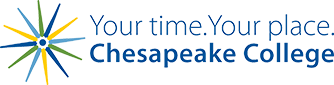 Contacts for Continuing EducationPlease note: Many of our faculty and staff are currently working remotely. We remain available to assist with your needs, and are monitoring our email and phone messages—responding as soon as possible during normal operating hours. For the most current information regarding our response to the COVID-19 pandemic, please visit our website at www.chesapeake.edu/coronavirus. Thank you for your patience as we navigate this unprecedented situation. Program Director / ContactPrograms / CoursesContact InformationLisa Widmaier, Non-Credit Health Professions Programs DirectorCNA, GNAClinical Medical AssistantAdministrative Medical AssistantDental AssistantVeterinary Assistantlwidmaier@chesapeake.eduJason Mullen, Skilled Trades DirectorTom Ellis, Skilled Trades CoordinatorEllen LaFrankie, Skilled Trades CoordinatorWilliam Gilbert, CDL Program CoordinatorWelding, Electrical, HVAC, Marine Trades, CDLjmullen@chesapeake.edutellis@chesapeake.edu  elafrankie@chesapeake.edu wgilbert@chesapeake.eduElaine Wilson, Senior Director for Workforce ProgramsABE, ESLewilson@chesapeake.edu Lois Thomas, Director for Personal Enrichment & Lifelong LearningOnline courses:*Photography: Creating a *Professional CareerBasic Spanish Ilthomas@chesapeake.edu Bill Gilbert, CDL Director CDLwgilbert@chesapeake.edu 